КНОПКА ВЫХОДАDR-03/03i 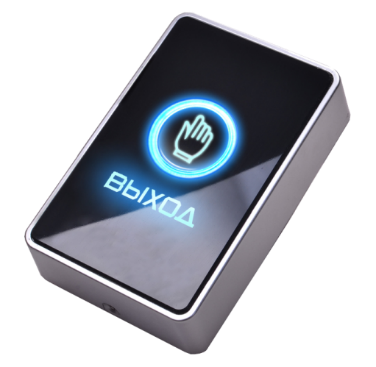 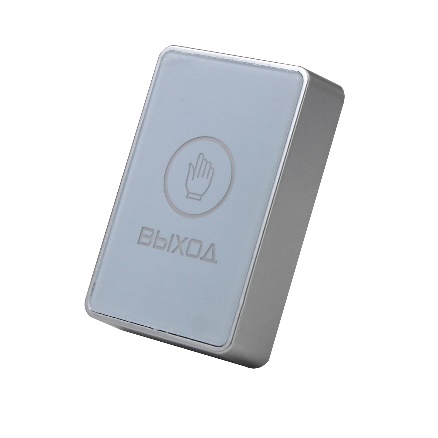 Кнопка выхода накладная, сенсорнаяЦвета: черный (DR-03), белый (DR-03i)Технические характеристикиЛогика работы - НО, НЗКоммутируемое напряжение - 24В, 3АДиапазон рабочих температур - -40 - +50℃  Относительная влажность воздуха - 0-95% Степень защиты - IP44Материал корпуса - пластикГабаритные размеры - 86х50х20 ммВес - 0,1 кг.Схема подключенияКрасный - +12ВЧерный - GNDЖелтый - общий контактБелый - нормально закрытый контактОранжевый - нормально открытый контактРежимы работыПри подключенном питании в режиме ожидания светодиодная индикация горит синим.При подключенном питании, в режиме отработки прикосновения светодиодная индикация загорается зеленым.КНОПКА ВЫХОДАDR-03/03i Кнопка выхода накладная, сенсорнаяЦвета: черный (DR-03), белый (DR-03i)Технические характеристикиЛогика работы - НО, НЗКоммутируемое напряжение - 24В, 3АДиапазон рабочих температур - -40 - +50℃  Относительная влажность воздуха - 0-95% Степень защиты - IP44Материал корпуса - пластикГабаритные размеры - 86х50х20 ммВес - 0,1 кг.Схема подключенияКрасный - +12ВЧерный - GNDЖелтый - общий контактБелый - нормально закрытый контактОранжевый - нормально открытый контактРежимы работыПри подключенном питании в режиме ожидания светодиодная индикация горит синим.При подключенном питании, в режиме отработки прикосновения светодиодная индикация загорается зеленым.